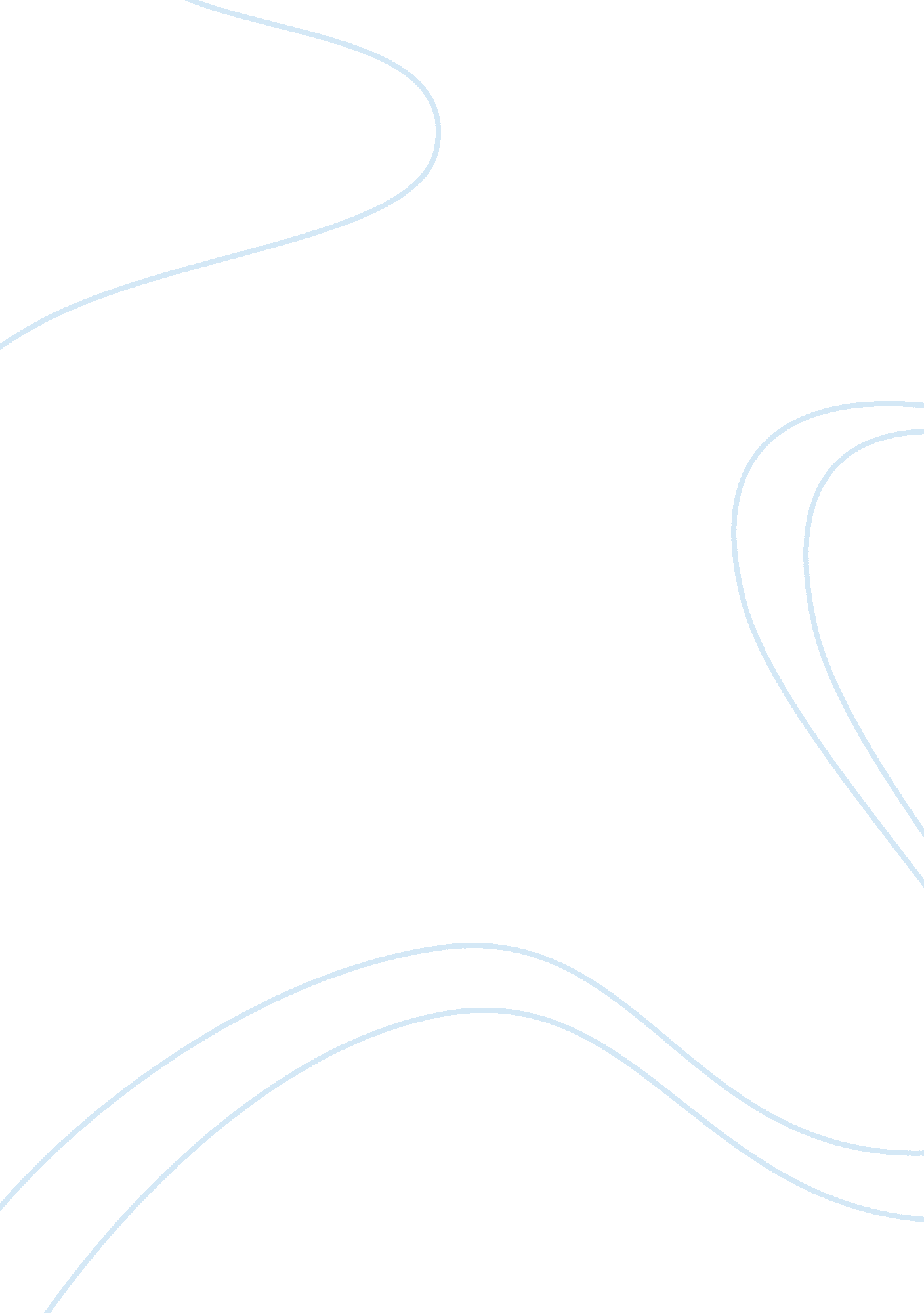 Introduction to learning and behavior powell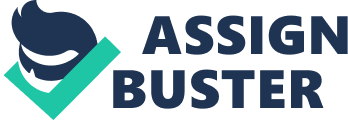 concurrent schedule of reinforcementthe simultaneous presentation of two or more independent schedules, each leading to a reinforcerMatching lawthe proportion of responses emitted on a particular schedule matches the proportion of reinforcers obtained on that schedule ONINTRODUCTION TO LEARNING AND BEHAVIOR POWELL SPECIFICALLY FOR YOUFOR ONLY$13. 90/PAGEOrder NowUndermatchingthe proportion of responses is less different than expected. Occurs when there is little cost for switching between scheduleschangeover delaythe cost of switching between schedulesOvermatchingthe proportion of responses is more different than expected. Occurs when there is a high cost for switching between schedules. Bias from matchingOne response alternatives attracts a higher proportion of responses than expected, regardless of which is the richer and which is poorer. Controlling responsePhysical restraint, depriving and satiating, doing something else, self-reinforcement and self-punishmentCommitment responsean action carried out at an early point in time that serves either to eliminate or greatly reduce the value of an upcoming temptationsmall-but-cumulative effects modeleach individual choice on a self-control task has only a small but cumulative effect on our likelihood of obtaining the desired long-term outcome 